PROIECT TEMATIC„ADIERE DE PRIMĂVARĂ”GRUPA MARE An şcolar 2021-2022Prof. Topală Adina-IonelaProf. Harabagiu Cristina-MariaNIVEL: IITEMA ANUALA DE STUDIU : CE ȘI CUM EXPRIMĂM CEEA CE SIMȚIM ?DENUMIREA PROIECTULUI : ‘’ADIERE  DE PRIMĂVARĂ’’SUBTEMELE PROIECTULUI :« Ghiocei și mărțișoare, primele raze de soare »« Dragă mamă, te iubesc ! »« Primăvară, bine te-am găsit !  »DURATA:3 săptămâni-28.02.2022- 11.03.2022, 21.03.-25.03. 2022ARGUMENTE anotimp de sărbătoare pentru plante, pentru gâze, pentru oameni! Totul se trezeşte la viaţă!  Iarba verde, cerul albastru, strălucirea soarelui, culorile minunate ale florilor, cântecul dulce al păsărilor, toate ne fac să simțim miracolele şi surprizele primăverii.Primăvara este anotimpul dintre  iarnă şi vară. Primăvara e anotimpul  numit “NOUA VIAŢĂ”, practic este anotimpul unui nou început!Acest nou început este MĂRȚIȘORUL, primul dar al primăverii, acest simbol fiind regăsit doarîn țara noastră.“Dumnezeu nu a putut fi peste tot, drept pentru care a creat mamele...!”	Multe ţări din lume aniversează ziua mamelor la momente diferite, de obicei în anotimpul renaşterii naturii.La început de primăvară, în luna mărțişorului, România întreagă sărbătoreşte ziua mamelor. Educaţia în grădiniţă se realizează mai ales la nivel afectiv, prin accentuarea aspectelor ce ţin de legăturile emoţionale. De aceea, în această perioadă, am luatdecizia de a desfăşura un proiect tematic despre cele 3 evenimente importante de la începutul anotimpului Primăvara, și anume, GHIOCEI ȘI MARȚIȘOARE, PRIMELE RAZE DE SOARE , DRAGA MAMA, TE IUBESC ! ȘI PRIMAVARA, BINE TE-AM GASIT ! Cele 3 teme, GHIOCEI ȘI MARȚIȘOARE, PRIMELE RAZE DE SOARE , DRAGA MAMA, TE IUBESC ! ȘI PRIMAVARA, BINE TE-AM GASIT ! îi provoacă pe copii să se implice afectiv şi efectiv în realizarea sarcinilor, să-şi cunoască şi să-şi exprime sentimentele de dragoste şi recunoştinţă faţă de mame. SCOP  :    Stimularea și dezvoltarea sentimentelor de dragoste și respect pentru mama;Cultivarea și valorificarea potențialului creator al preșcolarilor, dezvoltarea spiritului umanitar;Dezvoltarea capacității de cunoaștere și înțelegere a mediului înconjurător.DIMENSIUNI ALE DEZVOLTARII:A.2- Conduită senzorio-motorie, pentru orientarea mișcării;B.2- Comportamente prosociale, de acceptare și de respectare a diversității;B.4- Autocontrol și expresivitate emoțională;C.3- Activare și manifestare a potențialului creativ;D.2- Mesaje orale în diverse situaţii de comunicare ;;E.2- Cunoștințe și deprinderi elementare matematice pentru rezolvarea de probleme și cunoașterea mediului apropiat.E.3- Caracteristici structurale și funcționale ale lumii înconjurătoare;COMPORTAMENTE VIZATE:A.22.1. Utilizează simţurile (văzul, auzul, simţul tactil, mirosul etc.) în interacţiunea cu mediul apropiat.2.2. Se orientează în spațiu pe baza simțurilor. 2.3. Își coordonează mișcările în funcție de ritm, cadență, pauză, semnale sonore, melodii.B2.2.4. Exersează, cu sprijin, abilități de negociere şi de participare la luarea deciziilor 2.5. Demonstrează acceptare și înțelegere faţă de celelalte persoane din mediul apropiatB4.4.1. Recunoaște și numește emoții simple (teamă, bucurie, tristețe) 4.2. Începe să își controleze pornirile/impulsurile (ex.:spune NU obiectelor pe care i se interzice să le ia)C3.3.1. Manifestă creativitate în activități diverse3.2. Demonstrează creativitate prin activități artistico-plastice, muzicale și practice, în conversații și povestiri creative 3.3. Demonstrează simț muzical ritmic, armonic prin cântec, joc cu text și cânt, dans etc.D2.2.1. Demonstrează capacitate de comunicare clară a unor idei, nevoi, curiozități, acțiuni, emoții proprii (comunicare expresivă) 2.2. Respectă regulile de exprimare corectă, în diferite contexte de comunicare 2.3. Demonstrează extinderea progresivă a vocabularului.E2.2.1 Recunoaște unele cantități ale unor obiecte (ex.: două cărți, trei cutii etc.) 2.2. Identifică prin comparare, mărimea (mare – mic) sau cantitatea (mult/-e – puțin/-e) obiectelor de același tip 2.4. Seriază obiecte de același fel într-un șir (ex.: un șir de cuburi) E3.3.1. Sesizează detalii sau diferențe între obiecte, ființe, fenomene de care sunt interesați, atunci când le examinează 3.2. Observă și înțeleg că ființele vii au nevoie de apă și hrană pentru a crește și a se dezvolta 3.4. Întreține (ordonează) mediul apropiat, asistat de un adultRESURSE: 1.Materiale: albume, imagini, planşe, auxiliare, atlase, pliante, jetoane, puzzle, mulaje, joc de masă, fise de lucru, calendarul naturii, jetoane, material demonstrativ si marunt, foi de bloc de desen, acuarele, pensule, şevalete, pahare pentru apă,  beţişoare de unică folosinţă, creioane colorate , carioci, plastilină, planşete, planşe poveşti, calculator, slide-uri, casetofon, CD cu cântece, hârtie colorate, lipici, fişe de lucru, truse de construcţii, mingii, material textil - diferite culori, puzzle, videoproiector, , cuburi din lemn, cuburi din plastic, trusa lego.2.Umane: preșcolari, educatoareMETODE SI PROCEDEE: jocul, observarea spontană şi dirijată, conversaţia euristică şi spontană, povestirea, exerciţiul, învăţarea prin descoperire, problematizarea, experimentul, demonstraţia, explicaţia, modelarea, diagrama Venn etc.CENTRUL TEMATIC:        Sunt expuse materiale care ilustrează aspecte specifice temei.	Pe parcursul realizării proiectului, centrul tematic va fi îmbogaţit cu materiale aduse de copii, părinţi, dar şi cu lucrări realizate în grădiniţă.INVENTAR DE PROBLEME: CENTRE DE INTERES DESCHISE ȘI MATERIALE PUSE LA DISPOZIȚIA COPIILOR:DIRECŢII  DE DEZVOLTARE:- discuţii cu preşcolarii din grupă;- discuţii cu persoane implicate:- alte cadre didactice,                                                    - părinţi şi alţi membri ai familiei copiilor,                                                    - alţi copii;- lecturarea unor informaţii suplimentare;- rezultate;- harta proiectului.EVALUARE : a)Secvenţială: - probe orale: observarea curentă, evidenţierea aspectelor legate de temă, ghicitori, convorbire, interviul, verificarea, turul galeriei, jocul didactic, investigaţia, problematizarea, -  probe scrise: fişe.                                                                   b) Finală: - expoziție de artă plastică.  c) Evaluare de grup: CD cu poze din activitățile desfăşurate pe parcursul derulării proiectului.DISEMINAREA REZULTATELOR : -în cadrul Comisiei pentru Curriculum, pe pagina grupului de pe facebook,etc.SCRISOARE  DE INTENȚIE:Dragi părinți,În cadrul activităţilor ce le vom desfăşura împreună cu copii în următoarele trei săptămâni vom discuta şi vom derula un proiect tematic cu tema „ADIERE  DE PRIMĂVARĂ”,cu următoarele subteme:GHIOCEI ȘI MARȚIȘOARE, PRIMELE RAZE DE SOARE , DRAGA MAMA, TE IUBESC ! PRIMAVARA, BINE TE-AM GASIT ! În cadrul acestuia, copiii vor discuta despre obiceiurile şi sărbătorile pe care anotimpul primăvara le oferă lunii martie: mărţişorul, 8 Martie - Ziua Femeii și revenirea la viață a naturii. În cadrul acestui proiect ne propunem să ne aprofundăm cunoştinţele faţă de aceste evenimente şi să manifestăm mai intens dragoste, respect, recunoştinţă şi preţuire faţă de fiinţa cea mai dragă – MAMA.       Vă rugăm să veniţi în sprijinul nostru cu diverse imagini, reviste şi informaţii scrise despre acest subiect.         Vă rugăm să purtaţi discuţii cu copiii dumneavoastră referitoare la  aceste teme,și să ne sprijiniţi în procurarea unor materiale .											Vă  mulțumim pentru întelegere și ajutor!Cu mult respect,Educatoarele și copiii grupei mariSCRISOARE DE MULȚUMIRE:Dragi părinţi,	 Vă mulţumim pentru sprijinul acordat pe perioada celor trei săptămâni în care am derulat proiectul „Adiere de primăvară”. Sperăm că ne veţi sprijini în continuare şi în alte acţiuni sau proiecte tematice pe care le vom mai iniţia.   Vă mulţumim,                                                                                                            Educatoarele și copiii grupei mari HARTA PROIECTULUI TEMATIC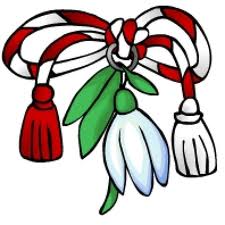 „GHIOCEI ȘI MĂRȘIȘOARE, PRIMELE RAZE DE SOARE!”SĂPTĂMÂNA :28.02.2022- 04.03.2022TEMA ANUALĂ: :CE ȘI CUM EXPRIMĂM CEEA CE SIMȚIM ?TEMA PROIECTULUI: ”ADIERE DE PRIMĂVARĂ”SUBTEMA PROIECTULUI: ”GHIOCEI ȘI MĂRȚIȘOARE, PRIMELE RAZE DE SOARE”SĂPTĂMÂNA :07.03.2022- 11.03.2022TEMA ANUALĂ: :CINE ȘI CUM PLANIFICĂ/ORGANIZEAZĂ O ACTIVITATE?TEMA PROIECTULUI: ”ADIERE DE PRIMĂVARĂ”SUBTEMA PROIECTULUI: ”DRAGĂ MAMĂ, TE IUBESC! ”SĂPTĂMÂNA : 21.03.2022- 25.03.2022TEMA ANUALĂ: :CINE ȘI CUM PLANIFICĂ/ORGANIZEAZĂ O ACTIVITATE?TEMA PROIECTULUI: ”ADIERE DE PRIMĂVARĂ”SUBTEMA PROIECTULUI: ”PRIMĂVARĂ, BINE TE-AM GĂSIT! ”CE STIU COPIII ?CE NU STIU SI DORESC SA AFLE ?nu mai ninge şi este mai cald afară;cum ne îmbrăcăm primăvara în comparaţie cu anotimpul iarna;luna martie este prima lună de primăvară;pe 1 martie se sărbătoreşte ziua primăverii;mama dă naştere copiilor;mama munceşte şi acasă şi la serviciu;mama îşi iubeşte mult copiii, îi îngrijeşte şi veghează asupra lor;copiii dăruiesc mamei cadouri de 8 Martie;primavera natura se trezește la viață, florile înfloresc prin grădini și prin livezi, insectele revin la viață, caracteristicile anotimpului primăvara (apare soarele, e mai cald, se topeşte zăpada, creşte iarba, înfloresc ghioceii, etc);de ce ghioceii se numesc vestitorii primăverii?părţile componente ale ghiocelului, zambilei, lalelei,  (rădăcină, bulb, tulpină, frunze şi floare alcătuită din trei petale);luna martie este prima lună de primăvarămărţişorul anunţă venirea primăverii;care este legenda mărţişorului?;pe 1 martie se sărbătoreşte ziua primăverii;care sunt sărbătorile acestui anotimp;care sunt sărbătorile anotimpului primăvara;care este legenda mărţişorului;ce semnifică ziua de 8 Martie (ziua internaţională a femeii);pe cine sărbătorim în data de 8 Martie;care sunt meseriile pe care le practică mamele noastre;să exprime ce reprezintă mama pentru fiecare dintre ei şi cum pot să îi arate mamei iubirea şi respectul lor;că trebuie să îşi iubească mama, să o respecte şi să o ajute;cine este bunica şi ce relaţii de rudenie există între copii, părinţi şi bunici;BIBLIOTECĂcărţi cu poveşti, cărţi ilustrate, reviste / caiete, creioane, pixuri, carioca, carioca / fişe de ex. grafice, fişe de lucru / jetoane cu flori / Atlas botanic;Fotografii, imagini, reviste, cărți despre mame şi munca acestora / Culegere de ghicitori;ȘTIINȚĂfișe de lucruAtlasuri, Enciclopedii / CD “Encarta” / P.C. cu imprimantă,DVD-player, TV / imagini de pe internet / semințe de cereale, lupă, plăntuțe,  ghiocei / ierbare / planşe; ENCICLOPEDIA COPIILOR / Ziare, reviste, broşuri despre copii orfani, defavorizați;JOC DE ROLtruse de bucătărie, haine pentru păpuşi, păpuşi, cărucioare, şorțulețe, etc. / accesorii grădinărit: stropitoare, scară, lădițe, unelte de grădinărit, etc. / flori  naturale, artificiale, ghivece / coşuleţe, vase, boluri;“Căsuța păpuşii” utilată corespunzator pentru activ. care se pot desfăşura în familie: gătit, curățenie, petrecerea timpului liber, aniversare / Păpuşi, jucării de pluş / flori artificiale;JOC DE MASApuzzle;jetoane.ARTĂfişe pentru colorat, creioane colorate / coli, acuarele, pensule / plastilină, planşete / flori din autocolant, tipare / materiale pentru lucrări practice, hârtie glase, pastă de lipit;mărgele, sârmăCONSTRUCȚIIdiferite truse de construcţii / AR-CO/ LEGO / truse incastre / cuburi din lemn / mozaic / LEGO;DATA/ZIUAREPERE  ORAREACTIVITĂȚI DE ÎNVĂȚARESEMNĂTURAACTIVITATEA DE DIMINEAȚĂACTIVITATEA DE DIMINEAȚĂACTIVITATEA DE DIMINEAȚĂACTIVITATEA DE DIMINEAȚĂ28.02.2022LUNI    8:00 –  9:009:00 – 11:0011:00 – 13:00ALA - Joc liber. ADP-Deprinderi specifice integrării în noul mediu, deprinderi de autoservire, igienico-sanitare. R: ,, Apa nu o risipesc”ADP – ÎD: “Mărţişoare, marţişoare”T: ,Ghioceii în grădină’’ALA – :BIBLIOTECĂ:-“Citim imagini despre  primăvară;-Joc de rol – “De-a florăresele”                Artă – “Vestitorii primăverii” – desenADE : DLC – „Legenda mărţişorului” – lectura educatoarei,              DOS –Act. practică „Mărţişoare pregătim, celor dragi le dăruim” – răsucire, înnodareT: Poezii liniştitoareALA –“Ghici, ce ai gustat?”, “Ce culoare are?”MM: „Ursul doarme” (joc de mişcare).ADP - R: “Poftă bună, copii!” – Deprinderi specifice servirii mesei şi îngrijirii personaleACTIVITATEA DE DUPĂ MASĂACTIVITATEA DE DUPĂ MASĂACTIVITATEA DE DUPĂ MASĂACTIVITATEA DE DUPĂ MASĂ28.02.2022LUNI13:00 – 15:30 15:30 – 16:00  16:00 – 17:3017:30 – 18:00MP – „O poveste, la culcare, să asculte fiecare”: poveste la alegere.ADP – Deprinderi de autoservire și de igienă personală specifice programului de somn și gustareT: ,,Scaunele muzicale” (joc de mişcare).ADE –   DLC – „Legenda mărţişorului” – povestirea copiilor,                 DOS2 – „Mărţişoare pregătim, celor dragi le dăruim” – finalizarea lucrărilorT: “Zboară la floare!”(joc de recreere).	ALA –  ȘTIINȚĂ: „Cum s-a topit zăpada?”- curiozitățiCONSTRUCȚII: ”Ghiocelul meu”MM - “Mergi printre ghiocei”( joc de mişcare);ALA - Joc liber. ADP - R: ,,Fac și eu ce fac ceilalți!” (deprinderea de a-și adapta comportamentul propriu la cerințele grupului din care face parte). Deprinderi specifice plecării acasă.ACTIVITATEA DE DIMINEAȚĂACTIVITATEA DE DIMINEAȚĂACTIVITATEA DE DIMINEAȚĂACTIVITATEA DE DIMINEAȚĂ1.03.2022MARȚI    8:00 – 9:009:00 – 11:0011:00 – 13:00ALA - Joc liber. ADP-Deprinderi specifice integrării în noul mediu, deprinderi de autoservire, igienico-sanitare.           R:„“Apă zilnic consumăm ca  pe mâini să ne spălăm “. ADP – ÎD: “Vestitorii primăverii”T: , ”Spune ce-ai mirosit ?”-joc senzorialALA – :ŞTIINŢĂ: “Presăm ghiocei”(activ. experiment.);JOC DE ROL– “Oferim marţişoare”ARTĂ – “Ghiocelul” - modelajADE :  DŞ –Cunoașterea mediului:  „Ghiocelul şi alte flori de primăvară” – observare; DEC –Act. Plastică: „Flori de primăvară” - picturăT:” “Ce culoare are?”, “Ghici, ce jucării am ascuns?” (joc de atentie).	ALA –:“Cine culege mai mulţi ghiocei?” joc distractivMM:  „ Ghiocei zburdalnici “(joc de mişcare).ADP - R:„După ce-am mâncat, am făcut curat!” (deprinderea de a strânge resturile alimentare şi de a le duce la coşul de gunoi).ACTIVITATEA DE DUPĂ MASĂACTIVITATEA DE DUPĂ MASĂACTIVITATEA DE DUPĂ MASĂACTIVITATEA DE DUPĂ MASĂ01.03.2022MARȚI13:00 – 15:30 15:30 – 16:0016:00 – 17:3017:30 – 18:00MP - „O poveste, la culcare, să asculte fiecare”:  „Cum au fugit jucăriile odată de la un copil”, de  Nina Stănculescu (lectura educatoarei).ADP –Deprinderi de autoservire și de igienă personală specifice programului de somn și gustare          T: „Din grădină în grădină ”ADE – DŞ – „Flori de primăvară” – rezolvare fișă; DEC – „Zambila” - pictură(finalizarea lucrărilor)T:”1,2,1,2 mergem toti în pas vioi”ALA –  ȘTIINȚĂ: „De ce au nevoie florile?”; CONSTRUCȚII:„Grădina mea cu flori de primăvară” MM -  “Statui muzicale” (jocde mișcare)ALA - Joc liber. ADP – R: „Un băiat şi o fetiţă merg frumos la grădiniţă!” (deprinderea de a se deplasa civilizat). Deprinderi specifice plecării acasă.ACTIVITATEA DE DIMINEAȚĂACTIVITATEA DE DIMINEAȚĂACTIVITATEA DE DIMINEAȚĂACTIVITATEA DE DIMINEAȚĂ02.03.2022MIERCURI8:00 – 9:009:00 – 11:0011:00 – 13:00ALA - Joc liber. ADP-Deprinderi specifice integrării în noul mediu, deprinderi de autoservire, igienico-sanitare.            R:„Am mâncat şi-am tot mâncat,/ Pofta mi-am astâmpărat” (deprinderea de a mânca singur); ADP – ÎD: -“Ai văzut flori de primăvară?”;             T: “Din strop în strop”;ALA :-Construcţii: “Coșulețe pentru  mărţişoare”               Ştiinţă: “Labirint”ADE : DŞ – Act. Matematică:  „Am un buchet cu 7 ghiocei” - compunerea şi descompunerea numarului 7 – ex. cu material individual; DEC – Act. muzicală“Mărţişoare, mărţişoare!”  (cântec - predare)T: “Spune cum este floarea / frunza?” (joc senzorial-tactil) ALA – ’’Telefonul fără fir” (joc distractiv)MM:  „Mici dar voinici” (exerciţii pentru prelucrarea analitică a diferitelor segmente de corp).ADP - R:Atenție! Frige!” (deprinderea de a sulfa în preparatele fierbinți de la masă).ACTIVITATEA DE DUPĂ MASĂACTIVITATEA DE DUPĂ MASĂACTIVITATEA DE DUPĂ MASĂACTIVITATEA DE DUPĂ MASĂ02.03.2022MIERCURI13:00 – 15:30 15:30 – 16:0016:00 – 17:3017:30 – 18:00MP – „O poveste, la culcare, să asculte fiecare”ADP –Deprinderi de autoservire și de igienă personală specifice programului de somn și gustare.              T: ,,Câte unul pe cărare” (joc de mișcare)ADE – DȘ - “ 7 ghiocei sunt ai mei ” (rezolvare fișă)DEC – Activitate muzicală –“Mărţişoare, mărţişoare!” (repetarea cântecului);T:  ,,Repede am alergat,/ La masă ne-am aşezat!”ALA- BIBLIOTECĂ:“Coada ghiocelului” (exerciții grafice)ARTĂ: ”Flori de primăvară” -desen  liberMM - “Baba Oarba”(joc distractiv);ALA - Joc liber. ADP - R: ”Mi-a părut bine!” (deprinderea de a folosi formule de politețe la plecare). Deprinderi specifice plecării acasă.ACTIVITATEA DE DIMINEAȚĂACTIVITATEA DE DIMINEAȚĂACTIVITATEA DE DIMINEAȚĂACTIVITATEA DE DIMINEAȚĂ03.03.2022JOI8:00 –  9:009:00 – 11:0011:00 – 13:00ALA - Joc liber. ADP-Deprinderi specifice integrării în noul mediu, deprinderi de autoservire, igienico-sanitare. R:,,Jucării pentru copii - multe sunt din fiecare,/ Unde să le punem, oare?” (deprinderea de a păstra ordine). ADP – ÎD: “Dac-aş fi un ghiocel”             T: -“Mergi cum bat!”;ALA-  JOC DE ROL: “De-a grădinarii”ARTĂ: ”Ghiocelul” (modelaj);BIBLIOTECĂ: “Ploaie pentru ghiocei”trasare exerciții grafice –linii obliceADE : DLC–Ed. Limbajului - “Cui să dau buchetul, floarea, etc.?”(joc didactic - cazul Dativ);DOS–Ed. Pentru societate - “Soarele şi omuleţii de zăpadă”(povestirea educatoarei);T:,,Mirosim floricele” MM:  „Gimnastica pentru copii” (lecția de sport - youtube)ALA – Jocuri la alegereADP - R: „Mâncăm tot!” (deprinderea de a mânca toată porția).ACTIVITATEA DE DUPĂ MASĂACTIVITATEA DE DUPĂ MASĂACTIVITATEA DE DUPĂ MASĂACTIVITATEA DE DUPĂ MASĂ03.03.2022JOI13:00 – 15:30 15:30 – 16:0016:00 – 17:3017:30 – 18:00MP - „O poveste, la culcare, să asculte fiecare”: poveste la alegere.  ADP - Deprinderi de autoservire și de igienă personală specifice programului de somn și gustare            T: „ Cine face aşa ?’’ pantomimăADE –  DLC -“Cui să dau buchetul, floarea, etc.?”(joc did.- consolidarea  cazului D);DOS – Ed. Pt societate- “Soarele şi omuleţii de zăpadă” (repovestirea copiilor);T: ”Puişori, veniţi la mama!” (joc distractiv).ALA  – JOC DE MASĂ : ,,Puzzle de primăvară’’                                                                                          A: ,, Grădina mea cu flori ’’(desen)MM -  “Scăunelul”(joc de mișcare)ALA - Joc liber. ADP - R: ,,Jucării pentru copii - multe sunt din fiecare,/ Unde să le punem, oare?” (deprinderea de a păstra ordine). Deprinderi specifice plecării acasă.ACTIVITATEA DE DIMINEAȚĂACTIVITATEA DE DIMINEAȚĂACTIVITATEA DE DIMINEAȚĂACTIVITATEA DE DIMINEAȚĂ04.03.2022VINERI8:00 –9:009:00 – 11:0011:00 – 13:00ALA - Joc liber. ADP-Deprinderi specifice integrării în noul mediu, deprinderi de autoservire, igienico-sanitare.            R:,„Ba al meu, ba al tău”–dezvoltarea empatieiADP – ÎD: „Apa și plantele”T:  „Un cântecel vesel de primăvară” ALA – JOC DE ROL: “Să facem curăţenia de primăvară!”;ŞTIINŢĂ:“Ploaia de primăvară”ARTĂ: “Decupăm şi lipim flori”;ADE –DŞ – Act. Matematică  „Care sunt vecinii mei?” – joc didactic; DPM – „Rostogolirea mingii cu ambele mâini pe un plan înclinat către o persoană fizică” – Joc: Rostogoleşte mingea către mine!”T:“Ghici, ghicitoarea mea!”(ghicitori - primăvara);ALA- Audiţie de cântece despre primăvară ; MM:  Jocuri în aer liberADP - R: „Mâncăm cu gura închisă” (deprinderea de a mânca în mod civilizat).ACTIVITATEA DE DUPĂ MASĂACTIVITATEA DE DUPĂ MASĂACTIVITATEA DE DUPĂ MASĂACTIVITATEA DE DUPĂ MASĂ04.03.2022VINERI13:00 – 15:30 15:30 – 16:0016:00 – 17:3017:30 – 18:00MP – O poveste, la culcare, să asculte fiecare”: poveste la alegere.ADP - Deprinderi de autoservire și de igienă personală specifice programului de somn și gustare.T: Copiii merg în rând vioi, câte unu, câte doi!” (exerciții de mers în formație).ADE –  DȘ - “Vecinii cifrelor 1-7” (rezolvare fișă);DPM- “Cercul bucuriei” (joc de mişcare - alergare, grupare, împrăştiere, regrupare);T: ”Ghicește, cine face așa?” (joc distractiv cu emitere și recunoaștere de onomatopee).ALA – CONSTRUCȚII: ,,Piața de flori”;           JOC DE ROL: ,,La florărie”.MM - ,,Ocoleşte jucăria!” (joc de mişcare).ALA - Joc liber.  ADP - R: ,,Îmi place să mă joc cu tine!” (deprinderea de a manifesta empatie faţă de cei din jur). Deprinderi specifice plecării acasă. DATA/ZIUAREPERE  ORAREACTIVITATEA METODICĂSEMNĂTURA28.02.2022LUNI10,00 – 13,00 13,00 – 16,00Pregătirea materialului didactic pentru activități; studiu individual – Curriculumul pentru educație timpurie. 01.03.2022MARȚI10,00 – 13,00 13,00 – 16,00Proiectarea activităților extrașcolare – sem.II; 02.03.2022MIERCURI10,00 – 13,00 13,00 – 16,00Proiectarea integrată a conţinuturilor curriculare, studiu individual, confecţionare de material didactic03.03.2022JOI10,00 – 13,00 13,00 – 16,00Activitate metodică la nivel de unitate,  Discutarea unor comportamente ale copiilor și a soluțiilor propuse pentru remedierea acestora.04.03.2022VINERI10,00 – 13,00 13,00 – 16,00Proiectarea activități pentru săptămâna următoare și completare în Condica de evidență a activității didactice din educația timpurieACTIVITATE DE CONSILIERE EDUCAȚIONALĂ A PĂRINȚILORACTIVITATE DE CONSILIERE EDUCAȚIONALĂ A PĂRINȚILORACTIVITATE DE CONSILIERE EDUCAȚIONALĂ A PĂRINȚILORACTIVITATE DE CONSILIERE EDUCAȚIONALĂ A PĂRINȚILORJOI17-18Copiii și inteligența lor emoțională- consiliere curentă. DATA/ZIUAREPERE  ORAREACTIVITĂȚI DE ÎNVĂȚARESEMNĂTURAACTIVITATEA DE DIMINEAȚĂACTIVITATEA DE DIMINEAȚĂACTIVITATEA DE DIMINEAȚĂACTIVITATEA DE DIMINEAȚĂ07.03.2022LUNI    8:00 –  9:009:00 – 11:0011:00 – 13:00ALA - Joc liber. ADP-Deprinderi specifice integrării în noul mediu, deprinderi de autoservire, igienico-sanitare. R: ,, Ne spălăm, ne îngrijim”ADP – ÎD: “Mama mea e harnică şi bună”;T: “Zboară la floare!”;ALA – : BIBLIOTECĂ:-“Album de familie” (citire de imagini)ARTĂ: “Diplome pt. mame”JOC DE ROL: “De-a mama şi copiii” ;ADE:   DŞ -  Cun. mediului- “Ce lucrează mama ta?”(convorbire cu suport de ilustrații);DEC– Act. Muzicală “Mama mea”(cântec - pred.)                         - “Cum am cântat?”  (joc - intensitatea sunetelor);T:   “Din strop în strop”;ALA – “Rece-cald”(joc distractiv).MM: “Păsărică, mută-ţi cuibul!” -joc de mișcareADP - R: ”Pot să fiu mai bun!” (deprinderea de a face fapte bune)ACTIVITATEA DE DUPĂ MASĂACTIVITATEA DE DUPĂ MASĂACTIVITATEA DE DUPĂ MASĂACTIVITATEA DE DUPĂ MASĂ07.03.2022LUNI13:00 – 15:30 15:30 – 16:00  16:00 – 17:3017:30 – 18:00MP – „O poveste, la culcare, să asculte fiecare”: poveste la alegere.ADP – Deprinderi de autoservire și de igienă personală specifice programului de somn și gustare             T: ,,Fii bun și ajută-mă!!” (joc de pantomimă).ADE– DŞ -Cun. mediului,, Mame din lumea întreagă’’-vizionare PPT-uri cu mame de peste totDEC - Act. muzicală - “Mama mea” (cântec - repetare)T: ”Fă și tu ca mine , dacă este bine!” (joc de  atenție).	ALA –  ȘTIINȚĂ: „Grupează după formă”CONSTRUCȚII: ”Cadou pt mama”MM - “Scaunele muzicale”( joc de mişcare);ALA - Joc liber. ADP - R: ,,Eu așa aș vrea să fiu!” (deprinderea de a-și căuta modele pozitive de comportament). Deprinderi specifice plecării acasă.ACTIVITATEA DE DIMINEAȚĂACTIVITATEA DE DIMINEAȚĂACTIVITATEA DE DIMINEAȚĂACTIVITATEA DE DIMINEAȚĂ08.03.2022MARȚI    8:00 – 9:009:00 – 11:0011:00 – 13:00ALA - Joc liber. ADP-Deprinderi specifice integrării în noul mediu, deprinderi de autoservire, igienico-sanitare.           R:„“Eu pot!“.( deprinderea de a depune efort pentru realizarea unei acțiuni) ADP – ÎD: “Mama, fiinţa care mă iubeşte”;            T: “Puişori, veniţi la mama!” joc distractivALA – :ARTĂ: ”“Felicitare pentru mama”JOC DE ROL: “De-a aniversarea”; CONSTRUCȚII: “Casa familiei mele”;ADE : DLC - Educ. limbajului – , ”Mama”-(memorizare)DOS – Act. practică - “Dar pentru mama!”(confecţie);T:”Jocul mut” (joc liniștitor).	ALA –: “ Ursul doarme și visează “„ joc distractivMM:  „ Copiii și mamele lor “(joc de mişcare).ADP - R:„Sunt corect ca mama/tatăl mea/meu!” (deprinderea de a spune adevărul).ACTIVITATEA DE DUPĂ MASĂACTIVITATEA DE DUPĂ MASĂACTIVITATEA DE DUPĂ MASĂACTIVITATEA DE DUPĂ MASĂ08.03.2022MARȚI13:00 – 15:30 15:30 – 16:0016:00 – 17:3017:30 – 18:00MP - „O poveste, la culcare, să asculte fiecare”:  „Un pantofior, fără frățior”, de S. Dima (lectura educatoarei).ADP –Deprinderi de autoservire și de igienă personală specifice programului de somn și gustare          T: „Din floare în floare ”ADE –  DLC–Educ. limbajului – , ”Mama”-(repetarea poeziei)           DOS –  Act. Practică ,, Dar pentru mama!’’- (finalizarea lucrărilor)T:”Căte doi,toți împreună, copiii cuminți se adună!”ALA –  ȘTIINȚĂ: „Ajută copilul să ajungă la mama lui„ (labirint)CONSTRUCȚII:„Bucătăria mamei” MM -  “Statui muzicale” (joc de mișcare)ALA - Joc liber. ADP – R: „Uite, ziua s-a sfârșit!” . Deprinderi specifice plecării acasă.ACTIVITATEA DE DIMINEAȚĂACTIVITATEA DE DIMINEAȚĂACTIVITATEA DE DIMINEAȚĂACTIVITATEA DE DIMINEAȚĂ09.03.2022MIERCURI8:00 – 9:009:00 – 11:0011:00 – 13:00ALA - Joc liber. ADP-Deprinderi specifice integrării în noul mediu, deprinderi de autoservire, igienico-sanitare.            R:„Împreună noi lucrăm,niciodată nu ne supărăm!(deprinderea dea a relaționa cu ceilalți copii în cadrul activităților)ADP – ÎD: “Cum ați sărbătorit ziua mamei?”;            T: ,, Ascultă ce spun....’’(joc de atenție)ALA –  ȘTIINȚĂ:“Toţi copiii au mǎmicǎ?”(convorbire);BIBLIOTECĂ: “Ghicitori despre mamă, familie”;ARTĂ: “Ghiocei pt. mama” ADE :DȘ - Act. matem. - “Buchete de flori pentru mama”(predare numărul și cifra 8); DPM - Dans modern -“Pentru tine, mama mea”T: „Toc, toc, toc!/ Ia un loc!” (joc distractiv);ALA –  „Țară, țară vrem ostași ’’(joc distractiv)MM:  „Ștafeta copiilor” ADP - R:Atenție! Frige!” (deprinderea de a sulfa în preparatele fierbinți de la masă).ACTIVITATEA DE DUPĂ MASĂACTIVITATEA DE DUPĂ MASĂACTIVITATEA DE DUPĂ MASĂACTIVITATEA DE DUPĂ MASĂ09.03.2022MIERCURI13:00 – 15:30 15:30 – 16:0016:00 – 17:3017:30 – 18:00MP – „O poveste, la culcare, să asculte fiecare”ADP –Deprinderi de autoservire și de igienă personală specifice programului de somn și gustare.              T: ,,Câte unul, câte doi” (joc de mișcare)ADE –  DȘ–Act. Matematică “Buchete de 8 flori” (rezolvare fișă)             DPM - Dans modern -“Pentru tine, mama mea”T:  ,,Repede am alergat,/ La masă ne-am aşezat!”ALA- JOC DE ROL: “De a mamele”            ARTĂ: ”Modelăm bijuterii pt mama”MM - ,,Trenulețul” (joc de mișcare).ALA - Joc liber. ADP - R: ”Mi-a părut bine!” (deprinderea de a folosi formule de politețe la plecare). Deprinderi specifice plecării acasă.ACTIVITATEA DE DIMINEAȚĂACTIVITATEA DE DIMINEAȚĂACTIVITATEA DE DIMINEAȚĂACTIVITATEA DE DIMINEAȚĂ10.03.2022JOI8:00 –  9:009:00 – 11:0011:00 – 13:00ALA - Joc liber. ADP-Deprinderi specifice integrării în noul mediu, deprinderi de autoservire, igienico-sanitare.            R:,,Mă simt foarte bine” (deprinderea de a-și exprima stările trăite). ADP – ÎD: -„“De ce o iubesc pe mama?”;T: -“Cine un e gata, îl iau cu lopata!”(joc distractiv);ALA-  JOC DE ROL: “Preparăm mâncare”ARTĂ“Mǎrgele şi brǎţarǎ pentru mama” (înşirare) CONSTRUCȚII: “O bucătărie modernă pentru mama!”;ADE : DLC- Educ. Limbajului  - “Inimioare, inimioare!”de S. Cassvan(povestea  educatoarei); DEC –Act. plastică - “Chipul mamei mele” (desen/pictură);T:,,Podul de piatră” MM:  „Gimnastica pentru copii” (lecția de sport - youtube)ALA – Jocuri la alegereADP - R: „Mâncăm tot!” (deprinderea de a mânca toată porția).ACTIVITATEA DE DUPĂ MASĂACTIVITATEA DE DUPĂ MASĂACTIVITATEA DE DUPĂ MASĂACTIVITATEA DE DUPĂ MASĂ10.03.2022JOI13:00 – 15:30 15:30 – 16:0016:00 – 17:3017:30 – 18:00MP - „O poveste, la culcare, să asculte fiecare”: poveste la alegere.  ADP - Deprinderi de autoservire și de igienă personală specifice programului de somn și gustare            T: „ 1,2,1,2 mergem toți în pas vioi’’ ADE –DLC- Educ. limbajului - “Inimioare, inimioare” (povestirea copiilor); DEC – Activitate plastică – ”Chipul mamei mele”(finalizarea lucrărilor)T: ”Cine vine după mine?” (joc distractiv).ALA  – JOC DE MASĂ : puzzle ARTĂ: ,, Daruri pentru mama ’’(desen)MM -  “Scăunelul”(joc de mișcare)ALA - Joc liber. ADP - R: ,,Iată, ziua s-a sfârșit!” . Deprinderi specifice plecării acasă.ACTIVITATEA DE DIMINEAȚĂACTIVITATEA DE DIMINEAȚĂACTIVITATEA DE DIMINEAȚĂACTIVITATEA DE DIMINEAȚĂ11.03.2022VINERI8:00 –9:009:00 – 11:0011:00 – 13:00ALA - Joc liber. ADP-Deprinderi specifice integrării în noul mediu, deprinderi de autoservire, igienico-sanitare. R:,„Facem curatenie ”–deprinderi de organizare a spațiului de joacăADP – ÎD: “Nu am fost cuminte! Cum cer iertare?”;             T:  „Telefonul fără fir“’(joc liniștitor)ALA – JOC DE ROL: “De-a musafirii”;ŞTIINŢĂ: „Așază la locul potrivit!”CONSTRUCȚII: “Casa familiei mele”;ADE –DȘ - Act. matem. - “La cofetărie…cu mama” (joc logic);           DOS - Ed. pt. societate- “Gânduri pentru mama / bunica”(convorbire);T:“Câte unul pe cărare/Mergem cu toţi spre mame (recitativ ritmic)ALA-„Țăranul e pe câmp”- joc de mișcareMM:  Jocuri în aer liberADP - R: „Mâncăm cu gura închisă” (deprinderea de a mânca în mod civilizat).ACTIVITATEA DE DUPĂ MASĂACTIVITATEA DE DUPĂ MASĂACTIVITATEA DE DUPĂ MASĂACTIVITATEA DE DUPĂ MASĂ11.03.2022VINERI13:00 – 15:30 15:30 – 16:0016:00 – 17:3017:30 – 18:00MP – O poveste, la culcare, să asculte fiecare”: poveste la alegere.ADP - Deprinderi de autoservire și de igienă personală specifice programului de somn și gustare.           T: Copiii merg în rând vioi, câte unu, câte doi!” (exerciții de mers în formație).ADE- DȘAct. matem. - Rezolvare de fişă matematică(forme geometrice); DOS - Ed. pt. societate - “Te iubesc, mămico/ bunico!”(convorbire);T: ”Ghicește, cine face așa?” (joc distractiv cu emitere și recunoaștere de onomatopee).ALA – CONSTRUCȚII: ,,Construiește ce dorești”;JOC DE ROL: ,,Ajut-o pe mama să adune masa”.MM - ,,Baba oarba” (joc de mişcare).ALA - Joc liber.  ADP - R: ,,Îmi place să mă joc cu tine!” (deprinderea de a manifesta empatie faţă de cei din jur). Deprinderi specifice plecării acasă. DATA/ZIUAREPERE  ORAREACTIVITATEA METODICĂSEMNĂTURA7.03.2022LUNI10,00 – 13,00 13,00 – 16,00Pregătirea materialului didactic pentru activități; studiu individual – Curriculumul pentru educație timpurie. 8.03.2022MARȚI10,00 – 13,00 13,00 – 16,00Proiectarea activităților extrașcolare – sem.II; 9.03.2022MIERCURI10,00 – 13,00 13,00 – 16,00Proiectarea integrată a conţinuturilor curriculare, studiu individual, confecţionare de material didactic10.03.2022JOI10,00 – 13,00 13,00 – 16,00Activitate metodică la nivel de unitate,  Discutarea unor comportamente ale copiilor și a soluțiilor propuse pentru remedierea acestora.11.03.2022VINERI10,00 – 13,00 13,00 – 16,00Proiectarea activități pentru săptămâna următoare și completare în Condica de evidență a activității didactice din educația timpurieACTIVITATE DE CONSILIERE EDUCAȚIONALĂ A PĂRINȚILORACTIVITATE DE CONSILIERE EDUCAȚIONALĂ A PĂRINȚILORACTIVITATE DE CONSILIERE EDUCAȚIONALĂ A PĂRINȚILORACTIVITATE DE CONSILIERE EDUCAȚIONALĂ A PĂRINȚILORJOI17-18Educație fără violență- consiliere curentăDATA/ZIUAREPERE  ORAREACTIVITĂȚI DE ÎNVĂȚARESEMNĂTURAACTIVITATEA DE DIMINEAȚĂACTIVITATEA DE DIMINEAȚĂACTIVITATEA DE DIMINEAȚĂACTIVITATEA DE DIMINEAȚĂ21.03.2022LUNI    8:00 –  9:009:00 – 11:0011:00 – 13:00ALA - Joc liber. ADP-Deprinderi specifice integrării în noul mediu, deprinderi de autoservire, igienico-sanitare. R: ,, De dragul primăverii”ADP – ÎD: “Salutare primavera! Timp frumos, bine-ai vennit!”T: ,În poiană’’- joc cu cântALA – :ȘTIINȚĂ:-“Citim imagini despre  primăvară;-JOC DE MASĂ– “Floricele pe câmpii cu material mărunt”              -BIBLIOTECĂ– “Fire de iarbă” – exercițiu grafic ADE :DLC – „Chemare de L.M. Culea” – memorizare,              DEC1 – „Tablou de primăvară” – picturăT: Flori surori în multe culori! – joc de mișcare cu grupare și regrupareALA –Joc liber în curtea grădiniței, MM: „Hai, copii, afară, iar e primăvară ” (joc de mişcare).ADP - R: “Poftă bună, copii!” – Deprinderi specifice servirii mesei şi îngrijirii personaleACTIVITATEA DE DUPĂ MASĂACTIVITATEA DE DUPĂ MASĂACTIVITATEA DE DUPĂ MASĂACTIVITATEA DE DUPĂ MASĂ21.03.2022LUNI13:00 – 15:30 15:30 – 16:00  16:00 – 17:3017:30 – 18:00MP – „O poveste, la culcare, să asculte fiecare”: poveste la alegere.ADP – Deprinderi de autoservire și de igienă personală specifice programului de somn și gustareT: ,,Scaunele muzicale” (joc de mişcare).ADE –   DLC –        „Chemare de L.M. Culea” –  repetare poezie,                  DEC1 – „Tablou de primăvară” –  finalizare picturăT: “Zboară la floare!”(joc de recreere).	ALA –  ȘTIINȚĂ: „Când se întâmplă?”- cu jetoane, CONSTRUCȚII: ”Vaze cu flori”MM - “Mergi printre flori”( joc de mişcare);ALA - Joc liber. ADP - R: ,,Fac și eu ce fac ceilalți!” (deprinderea de a-și adapta comportamentul propriu la cerințele grupului din care face parte). Deprinderi specifice plecării acasă.ACTIVITATEA DE DIMINEAȚĂACTIVITATEA DE DIMINEAȚĂACTIVITATEA DE DIMINEAȚĂACTIVITATEA DE DIMINEAȚĂ22.03.2022MARȚI    8:00 – 9:009:00 – 11:0011:00 – 13:00ALA - Joc liber. ADP-Deprinderi specifice integrării în noul mediu, deprinderi de autoservire, igienico-sanitare.           R:„“Apă zilnic consumăm ca  pe mâini să ne spălăm “. ADP – ÎD: “La căsuța noastră mică, a sosit o rândunică”T: , ”Zboară, zboară ?”-joc distractivALA – :ŞTIINŢĂ: “Primăvara în grădină”(observare);JOC DE ROL – “De-a florăreasa ”ARTĂ – “Iarba verde” – tăiere, ADE :  DŞ –Cunoașterea mediului:  „ E primavera iar în țară” – observare; DOS1 – : „Flori de primăvară” -  convorbire, T:” “Rândunelele, la cuib”, 	ALA –:“Cine culege mai multe floricele?” joc distractivMM:  „ Albinuțezburdalnice “(joc de mişcare).ADP - R:„După ce-am mâncat, am făcut curat!” (deprinderea de a strânge resturile alimentare şi de a le duce la coşul de gunoi).ACTIVITATEA DE DUPĂ MASĂACTIVITATEA DE DUPĂ MASĂACTIVITATEA DE DUPĂ MASĂACTIVITATEA DE DUPĂ MASĂ22.03.2022MARȚI13:00 – 15:30 15:30 – 16:0016:00 – 17:3017:30 – 18:00MP - „O poveste, la culcare, să asculte fiecare”:  „Cum au fugit jucăriile odată de la un copil”, de  Nina Stănculescu  (lectura educatoarei).ADP –Deprinderi de autoservire și de igienă personală specifice programului de somn și gustare          T: „Uite, stau pe fir aici, toate patru rândunici ” – joc distractivADE – DŞ – „Flori de primăvară” – rezolvare fișă; DOS1 – „ Flori de primăvară” – lectura educatoarei,T:”Uliul și rândunelele”ALA –   ARTĂ: „Cuiburi pentru rândunici”- modelajCONSTRUCȚII:„Căsuță pentru păsărele” JOC DE MASĂ:„Peisaj de primăvară”- puzzle, MM -  “Cursa păsărelelor” (întrecere)ALA - Joc liber. ADP – R: „Un băiat şi o fetiţă merg frumos la grădiniţă!” (deprinderea de a se deplasa civilizat). Deprinderi specifice plecării acasă.ACTIVITATEA DE DIMINEAȚĂACTIVITATEA DE DIMINEAȚĂACTIVITATEA DE DIMINEAȚĂACTIVITATEA DE DIMINEAȚĂ23.03.2022MIERCURI8:00 – 9:009:00 – 11:0011:00 – 13:00ALA - Joc liber. ADP-Deprinderi specifice integrării în noul mediu, deprinderi de autoservire, igienico-sanitare.            R:“Îngijim natura” (deprinderea de a oferi îngrijire).ADP – ÎD: -“Cine locuiește în grădina primăverii?”;             T: “Copăcelul din grădină”;ALA :-Construcţii: “Grădina în sărbătoare” - machetă              Bibliotecă: “Insecte, fluturi, buburuze“   - exercițiu grafic               Nisip și apă :„Semănăm flori”ADE : DŞ – Act. Matematică:  „Al câtelea fluturaș a zburat?”- joc didactic DOS2 – „Fluturașii veseli”- confecție suport de creioane din materiale reciclabile, T: “Soarele a răsărit” MM:  „Cursa fluturașilor ceseli”- întrecereADP - R:Atenție! Frige!” (deprinderea de a sulfa în preparatele fierbinți de la masă).ACTIVITATEA DE DUPĂ MASĂACTIVITATEA DE DUPĂ MASĂACTIVITATEA DE DUPĂ MASĂACTIVITATEA DE DUPĂ MASĂ23.03.2022MIERCURI13:00 – 15:30 15:30 – 16:0016:00 – 17:3017:30 – 18:00MP – „O poveste, la culcare, să asculte fiecare”, “Broasca și iepurele”ADP –Deprinderi de autoservire și de igienă personală specifice programului de somn și gustare.              T: ,,Câte unul pe cărare” (joc de mișcare)ADE – DȘ - “ Al câtâlea fluturaș a zburat? ” (rezolvare fișă)DOS - “Fluturașii veseli” (finalizarea lucrării);T:  ,,Repede am alergat,/ La masă ne-am aşezat!”ALA- JOC DE MASĂ:„ Puzzle-uri cu insecte”ARTĂ: ”Flori de primăvară” -desen  liberMM - “Baba Oarba”(joc distractiv);ALA - Joc liber. ADP - R: ”Mi-a părut bine!” (deprinderea de a folosi formule de politețe la plecare). Deprinderi specifice plecării acasă.ACTIVITATEA DE DIMINEAȚĂACTIVITATEA DE DIMINEAȚĂACTIVITATEA DE DIMINEAȚĂACTIVITATEA DE DIMINEAȚĂ24.03.2022JOI8:00 –  9:009:00 – 11:0011:00 – 13:00ALA - Joc liber. ADP-Deprinderi specifice integrării în noul mediu, deprinderi de autoservire, igienico-sanitare. R:,,Jucării pentru copii - multe sunt din fiecare,/ Unde să le punem, oare?” (deprinderea de a păstra ordine). ADP – ÎD: “Dac-aş fi un fluturaș?”             T: -“Mergi cum bat!”;ALA-  JOC DE ROL: “De-a grădinarii”ARTĂ: ”Buburuza” (modelaj);BIBLIOTECĂ: “Zâna Primăvara”- trasare exerciții grafice –linii obliceADE : DEC2– Ed. Muzicală- “Primăvara”-invățare cântec DOS1 – Ed. Pentru societate - “Primăvara”- convorbire(povestirea educatoarei);T:,,Barza și broaștele”MM:  „Gimnastica pentru copii” ALA – Jocuri la alegereADP - R: „Mâncăm tot!” (deprinderea de a mânca toată porția).ACTIVITATEA DE DUPĂ MASĂACTIVITATEA DE DUPĂ MASĂACTIVITATEA DE DUPĂ MASĂACTIVITATEA DE DUPĂ MASĂ24.03.2022JOI13:00 – 15:30 15:30 – 16:0016:00 – 17:3017:30 – 18:00MP - „O poveste, la culcare, să asculte fiecare”: poveste la alegere.  ADP - Deprinderi de autoservire și de igienă personală specifice programului de somn și gustare            T: „ Cine face aşa ?’’ pantomimăADE –  : DEC2– Ed. Muzicală- “Primăvara”-repetare cântec DOS1 – Ed. Pentru societate - “Primăvara”- discuții pe baza temei, T: ”Rânduri de tractoare, ară pe ogoare”ALA  – JOC DE MASĂ : ,,Puzzle de primăvară’’                                                                                          A: ,, Grădina mea cu flori ’’(pictură)MM -  “Scăunele muzicale”(joc de mișcare)ALA - Joc liber. ADP - R: ,,Jucării pentru copii - multe sunt din fiecare,/ Unde să le punem, oare?” (deprinderea de a păstra ordine). Deprinderi specifice plecării acasă.ACTIVITATEA DE DIMINEAȚĂACTIVITATEA DE DIMINEAȚĂACTIVITATEA DE DIMINEAȚĂACTIVITATEA DE DIMINEAȚĂ25.03.2022VINERI8:00 –9:009:00 – 11:0011:00 – 13:00ALA - Joc liber. ADP-Deprinderi specifice integrării în noul mediu, deprinderi de autoservire, igienico-sanitare.            R:,„Și păsărelele stau de vorbă”ADP – ÎD: „Ghicitori ilustrate”T:  „Grebluța hărnicuța” ALA – JOC DE ROL: “Plantăm tuia în curtea grădiniței!”;             ARTĂ: “Primăvara”- cântec. ADE – DPM - “Râmele ies în grădină, printer flori și la lumină” – târâre pe abdomen cu sprijin pe antebrate, T:“Ghici, ghicitoarea mea!”(ghicitori - primăvara);ALA- Audiţie de cântece despre primăvară ; MM:  Jocuri în aer liberADP - R: „Mâncăm cu gura închisă” (deprinderea de a mânca în mod civilizat).ACTIVITATEA DE DUPĂ MASĂACTIVITATEA DE DUPĂ MASĂACTIVITATEA DE DUPĂ MASĂACTIVITATEA DE DUPĂ MASĂ25.03.2022VINERI13:00 – 15:30 15:30 – 16:0016:00 – 17:3017:30 – 18:00MP – O poveste, la culcare, să asculte fiecare”: poveste la alegere.ADP - Deprinderi de autoservire și de igienă personală specifice programului de somn și gustare.T: Copiii merg în rând vioi, câte unu, câte doi!” (exerciții de mers în formație).ADE – DPM - “Râmele ies în grădină, printer flori și la lumină” – târâre pe abdomen cu sprijin pe antebrate, T: ”Plantăm zambile în curtea grădiniței?” ALA – CONSTRUCȚII: ,,Piața de flori”;           JOC DE ROL: ,,La florărie”.MM - ,,Cocoare vâslind sub soare” (joc de mişcare).ALA - Joc liber.  ADP - R: ,,Îmi place să mă joc cu tine!” (deprinderea de a manifesta empatie faţă de cei din jur). Deprinderi specifice plecării acasă. DATA/ZIUAREPERE  ORAREACTIVITATEA METODICĂSEMNĂTURA21.03.2022LUNI10,00 – 13,00 13,00 – 16,00Pregătirea materialului didactic pentru activități; studiu individual – Curriculumul pentru educație timpurie. 22.03.2022MARȚI10,00 – 13,00 13,00 – 16,00Proiectarea activităților extrașcolare – sem.II; 23.03.2022MIERCURI10,00 – 13,00 13,00 – 16,00Proiectarea integrată a conţinuturilor curriculare, studiu individual, confecţionare de material didactic24..03.2022JOI10,00 – 13,00 13,00 – 16,00Activitate metodică la nivel de unitate,  Discutarea unor comportamente ale copiilor și a soluțiilor propuse pentru remedierea acestora.25.03.2022VINERI10,00 – 13,00 13,00 – 16,00Proiectarea activități pentru săptămâna următoare și completare în Condica de evidență a activității didactice din educația timpurieACTIVITATE DE CONSILIERE EDUCAȚIONALĂ A PĂRINȚILORACTIVITATE DE CONSILIERE EDUCAȚIONALĂ A PĂRINȚILORACTIVITATE DE CONSILIERE EDUCAȚIONALĂ A PĂRINȚILORACTIVITATE DE CONSILIERE EDUCAȚIONALĂ A PĂRINȚILORJOI17-18„Cum găseşti echilibrul între dorința ta și cea a copilului?”„Cum găseşti echilibrul între dorința ta și cea a copilului?”Cum găsești  echilibrul între dorința ta și cea a copilului?- lectorat cu părinții. 